ПОСТАНОВЛЕНИЕГлавы муниципального образованияот 06 ноября 2015 года									     № 03-сО проведении публичных слушаний по  проекту прогноза социально-экономического развития  муниципального образования «Маловоложикьинское» на  2016-2018  годы. и по проекту бюджета муниципального образования "Маловоложикьинское" на 2016 год.В соответствии с Уставом муниципального образования «Маловоложикьинское» и Положением о порядке организации и проведения публичных слушаний на территории муниципального образования "Маловоложикьинское", утвержденным решением Совета депутатов муниципального образования "Маловоложикьинское" от 09.06.2006г. №7.6,ПОСТАНОВЛЯЮ:1. Провести публичные слушания по проекту Прогноза социально-экономического развития муниципального образования "Маловоложикьинское" на 2016 –2018 года. и по проекту бюджета муниципального образования "Маловоложикьинское" на 2016 год (далее – проекты решений) в форме слушаний в органе местного самоуправления муниципального образования "Маловоложикьинское" в помещении Администрации муниципального образования "Маловоложикьинское»  16 ноября 2015 года в 14.00 часов.2. Определить порядок ознакомления с проектами путем размещения указанных проектов в помещении Администрации муниципального образования "Маловоложикьинское".          3. Установить, что предложения и замечания к проектам представляются в Администрацию муниципального образования "Маловоложикьинское" по адресу: УР, Можгинский район, с. М.-Воложикья, Центральная пл. д.5,  в срок до 13 ноября 2015  года.4. Предложения и замечания к проектам направляются на имя Главы муниципального образования в письменном виде и должны содержать:фамилию, имя, отчество и адрес места жительства гражданина – автора замечаний и предложений, дату направления замечаний и предложений и собственноручную подпись гражданина (наименование и адрес места нахождения организации – автора замечаний и предложений, дату направления замечаний и предложений и собственноручную подпись руководителя организации);при направлении предложений и замечаний от группы граждан – протокол собрания граждан с указанием фамилии, имя, отчества и адрес места жительства гражданина – представителя группы граждан;номер статьи проекта решения, в которую вносятся замечания и предложения;формулировку собственной редакции тех положений проекта решения, в которые вносятся замечания и предложения.5. Для рассмотрения предложений и замечаний к проектам образовать комиссию в составе депутатского корпуса муниципального образования "Маловоложикьинское" под председательством Главы муниципального образования  А.А. Городиловой.6. Комиссии совместно с авторами поступивших предложений и замечаний к проектам организовать их рассмотрение и в срок до 16 ноября 2015 года представить указанные предложения и замечания на рассмотрение Совета депутатов муниципального образования "Маловоложикьинское".7. Ответственность за подготовку и проведение публичных слушаний оставляю за собой.Глава муниципального образования"Маловоложикьинское"								А.А. Городилова                     Совет депутатов     муниципального образования«Маловоложикьинское»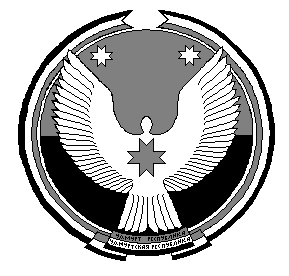               «Вуж Тылой»      муниципал кылдэтысь    депутатъёслэн Кенешсы